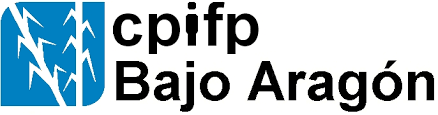 INSCRIPCIÓN EN EL PROGRAMA EXPERIMENTAL DE LENGUAS EXTRANJERAS PARA EL CURSO:De acuerdo con la resolución de 17 de abril de 2019, del Director General de Planificación y Formación Profesional, por la que se convoca la realización de programas formativos experimentales de lengua extranjera profesional en ciclos formativos de grado medio, en los centros docentes públicos de la Comunidad Autónoma de Aragón, a partir de este curso académico 19/20 se va a llevar a cabo un proyecto formativo experimental de lengua extranjera profesional INGLÉS en CFGM PRESENCIALES. Al finalizar el CFGM correspondiente el alumnado que haya cursado el programa formativo de INGLÉS obtendrá una CERTIFICACIÓN (ANEXO II), emitida por la Dirección del CPIFP Bajo Aragón, que acreditará su participación en el mismo, y recogerá la calificación de APTO / NO APTO y las horas realizadas.Las clases darán comienzo el martes 1 de octubre.Para solicitar la inclusión en el programa, rogamos cumplimentar este formulario y entregarlo en la Secretaría del centro a la mayor brevedad.DATOS PERSONALES DEL ESTUDIANTE:GRUPO: (Marcar la casilla que corresponda)INGLÉS (FAMILIA SANITARIA): HORARIO INGLÉS (FAMILIA AUTOMOCIÓN Y ELECTRICIDAD): HORARIOFecha y Firma del estudiante: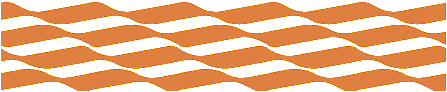 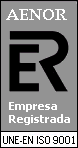 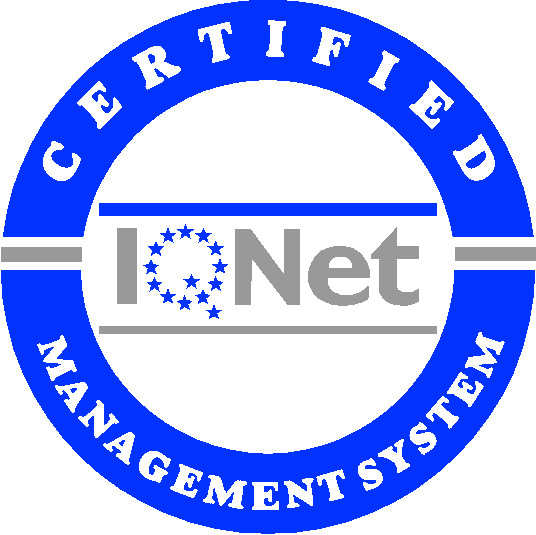 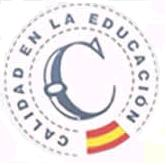 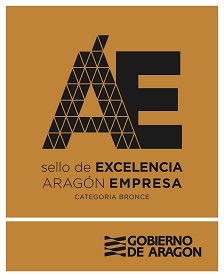 NOMBREAPELLIDOSDNICICLOCURSO